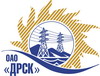 Открытое акционерное общество«Дальневосточная распределительная сетевая  компания»ПРОТОКОЛпроцедуры вскрытия конвертов с заявками участников ПРЕДМЕТ ЗАКУПКИ: право заключения Договора на выполнение работ «Устройство маслосборника РП-2013-ПС № 45 "Серебряный Бор" для нужд филиала «Южно-Якутские электрические сети» (закупка 465 раздела 1.1.  ГКПЗ 2013 г.).Плановая стоимость: 667 000,0 руб. без НДС. Приказ о проведении закупки от 15.05.2013 № 190.ПРИСУТСТВОВАЛИ: постоянно действующая Закупочная комиссия 2-го уровня ВОПРОСЫ ЗАСЕДАНИЯ КОНКУРСНОЙ КОМИССИИ:В адрес Организатора закупки поступило 2 (две) заявки на участие в закупке.Представители Участников закупки, не пожелали присутствовать на  процедуре вскрытия конвертов с заявками.Дата и время начала процедуры вскрытия конвертов с заявками на участие в закупке: 13:00 часов местного времени 30.05.2013 г Место проведения процедуры вскрытия конвертов с заявками на участие в закупке: 675 000, г. Благовещенск, ул. Шевченко 28, каб.235.В конвертах обнаружены заявки следующих Участников закупки:РЕШИЛИ:Утвердить протокол вскрытия конвертов с заявками участниковОтветственный секретарь Закупочной комиссии 2 уровня                               О.А.МоторинаТехнический секретарь Закупочной комиссии 2 уровня                                    О.В.Чувашова            № 324/УР-Вг. Благовещенск30 мая 2013 г.№п/пНаименование Участника закупки и его адрес Предмет и общая цена заявки на участие в закупке1ООО «ТБК» 678960, Республика Саха (Якутия), г. Нерюнгри, ул. Карла Маркса, д. 27, корпус 2 кв. 46620 121,0  руб. без НДС (НДС не предусмотрен)2ООО «Фотон» 678960, Республика Саха (Якутия), г. Нерюнгри, проспект Дружбы Народов 22 кв. 50 А655 802,61  руб. без НДС (НДС не предусмотрен)